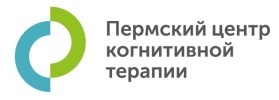 Приложение 2 к договору №______Информированное добровольное согласие на психотерапию ребёнкаЯ,______________________________________________________________________________________являюсь законным представителем/родителем/опекуном/попечителем (верное - подчеркнуть) ________________________________________________________________________________________. Даю согласие на психотерапию ребёнка.(Ф.И.О. ребёнка полностью, дата рождения)Я проинформирован(а) о своих правах и обязанностях в процессе психотерапии:На первых встречах во время диагностики и постановки целей родитель имеет право выносить на терапию и обсуждать со специалистом свои цели и критерии оценки их достижения.В процессе терапии, родитель имеет право обратиться к специалисту, с которым работает его ребёнок, при условии предварительного информирования самого ребёнка.При внесении дополнительных целей в процессе терапии, родитель обсуждает со специалистом: а) причины дополнения списка целей; б) критерии оценки достижения новых целей.Родитель в праве своевременно получать от специалиста информацию, касающуюся угрозы жизни и здоровью своего ребёнка. Родитель имеет право получать справочные и психообразовательные материалы, которые информируют его: а) о проблеме ребёнка и способах её коррекции/лечения; б) о роли семьи в терапии; в) о эффективных способах реагирования на симптомы проблемы, ставшей причиной для обращения.Несоблюдение родителем и/или семьёй правил и инструкций данных специалистом, а также указанных в памятках и психообразовательных материалах, неизбежно ведёт к снижению эффективности и, следовательно, к увеличению длительности психотерапии.При желании родителя присутствовать на встрече специалиста и ребёнка, тремя сторонами заранее обговаривается цель и дата проводимой встречи.Я ознакомлен(а) с правами и обязанностями специалиста:Специалист имеет право ставить дополнительные условия терапии, ориентируясь на степень сложности проблемы, с которой обратилась семья (привлечение иных специалистов, фармакотерапия и т.д.).Специалист имеет право корректировать цели терапии, если видит в этом необходимость.В начале работы специалист оговаривает с родителем и ребёнком границы конфиденциальности, которые не входят в пункт 1.4. данного согласия. В дальнейшем специалист обязуется эти границы соблюдать.Специалист всегда готов обсуждать с родителем возникающие во время терапии вопросы и претензии, поскольку это – часть психотерапии. Специалист обсуждает с ребёнком семейные встречи и работу с семьёй, предварительно информируя его о такой необходимости.При возникновении у специалиста вопросов, которые он считает необходимым обсудить с родителем, специалист предварительно уведомляет об этом ребёнка.При отсутствии у ребёнка желания изучать и применять терапевтические техники, обсуждаемые на встречах, специалист имеет право открыто сообщить этом родителю, предварительно уведомив ребёнка.Дата _______________________                         Подпись __________________________Расшифровка подписи______________________________________________________